	Република Србија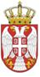 ОСНОВНА ШКОЛА „КРАЉ ПЕТАР  I“        Ниш, Војводе Путника бр. 1           Број: 610-453/5-2-2021- 01        Датум: 22. 04. 2021. годинеИЗВОД ИЗ ЗАПИСНИКА СА 5. СЕДНИЦЕ САВЕТА РОДИТЕЉА ОДРЖАНЕ ДАНА 22. 04.. 2021. ГОДИНЕ	1.Одлука о усвајању Записника са претходне  седнице,	2. Размотрен је Извештај о реализацији програма образовања и васпитања;3. Размотрен Извештај о успеху и дисциплини ученика;4. Розмотрена аланлиза успеха на пробном завршном испиту;5.Савет родитеља обавештне оазм бесплатним уџбеницима;6. Савет родитеља упознат са плаиираним активностима Тиа за двојезичну наставу;7. Савет родитеља упознат са уређењем школског дворишата, донацијом књига за библиотеку и донацијом два рачунара..						записничарБиљана Станојевић